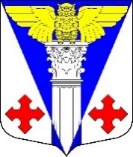 Совет депутатов  МО «Котельское сельское поселение» Кингисеппского муниципального района Ленинградской области(четвертого созыва)РЕШЕНИЕОб утверждении порядка проведения антикоррупционной экспертизы нормативных правовых актов и проектов муниципальных нормативных правовых актов Совета депутатов муниципального образования «Котельское сельское поселение»В соответствии с Федеральными законами от 06.10.2003 № 131-ФЗ «Об общих принципах организации местного самоуправления в Российской Федерации», Федеральными законами от 25 декабря 2008 года № 273-ФЗ «О противодействии коррупции», от 17 июля 2009 года № 172-ФЗ «Об антикоррупционной экспертизе нормативных правовых актов и проектов нормативных правовых актов», а также Уставом муниципального образования, Совет депутатов муниципального образования «Котельское сельское поселение»РЕШИЛ:1. Утвердить порядок проведения антикоррупционной экспертизы нормативных правовых актов совета депутатов и проектов муниципальных нормативных правовых актов совета депутатов муниципального образования «Котельское сельское поселение» согласно приложению.	2. Постановление администрации от 08.09.2011 г. № 98 «Об утверждении Положения о порядке проведения антикоррупционной экспертизы нормативных правовых актов и проектов нормативных правовых актов муниципального образования «Котельское сельское поселение» Кингисеппского муниципального района Ленинградской области признать утратившим силу.3. Опубликовать данное Решение в средствах массовой информации и разместить на официальном сайте муниципального образования «Котельское сельское поселение» в сети «Интернет».	4. Решение вступает в законную силу после его официального опубликования (обнародования).Глава муниципального образования                                               Н.А. Таршев«Котельское сельское поселение» С полным текстом нормативного правового акта можно ознакомиться на официальном сайтеМО «Котельское сельское поселение» http://kotelskoe-adm.ru/documents/1099%7Bpage-2%7D.html?от 13.04.2021 г. № 125